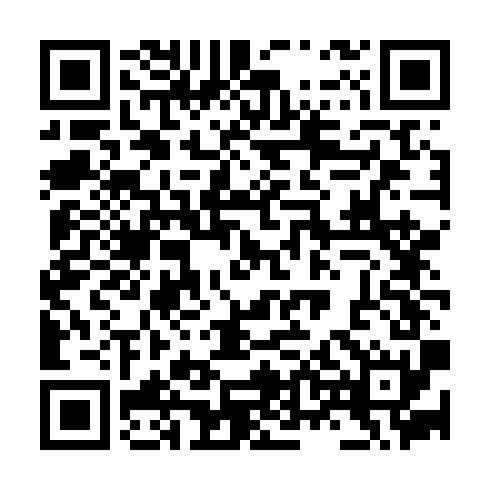 Prayer times for Lubumbashi, Democratic Republic CongoWed 1 May 2024 - Fri 31 May 2024High Latitude Method: NonePrayer Calculation Method: Muslim World LeagueAsar Calculation Method: ShafiPrayer times provided by https://www.salahtimes.comDateDayFajrSunriseDhuhrAsrMaghribIsha1Wed4:045:1711:072:284:586:062Thu4:045:1711:072:274:576:053Fri4:045:1711:072:274:576:054Sat4:055:1711:072:274:576:055Sun4:055:1711:072:274:566:056Mon4:055:1711:072:274:566:057Tue4:055:1811:072:274:566:048Wed4:055:1811:072:274:556:049Thu4:055:1811:072:264:556:0410Fri4:055:1811:072:264:556:0411Sat4:055:1811:072:264:556:0412Sun4:055:1911:062:264:546:0313Mon4:055:1911:062:264:546:0314Tue4:055:1911:062:264:546:0315Wed4:065:1911:072:264:546:0316Thu4:065:1911:072:264:546:0317Fri4:065:2011:072:264:536:0318Sat4:065:2011:072:264:536:0319Sun4:065:2011:072:264:536:0320Mon4:065:2011:072:254:536:0321Tue4:065:2111:072:254:536:0322Wed4:075:2111:072:254:536:0323Thu4:075:2111:072:254:536:0324Fri4:075:2111:072:254:536:0325Sat4:075:2211:072:254:536:0326Sun4:075:2211:072:254:526:0327Mon4:085:2211:072:254:526:0328Tue4:085:2211:072:264:526:0329Wed4:085:2311:082:264:526:0330Thu4:085:2311:082:264:526:0331Fri4:085:2311:082:264:526:03